IMPRESS – идеальный поток корма также при заготовке сенаПресс-подборщики IMPRESS фирмы PÖTTINGER обеспечивают максимальную универсальность в работе: в дождливую или сухую погоду, для сена, соломы или сенажа. При использовании рулонных пресс-подборщиков для заготовки сена с высокой энергетической ценностью важным условием является естественный поток корма с минимальной потерей измельченной массы. Перекидывающий ротор LIFTUP у рулонных пресс-подборщиков PÖTTINGER IMPRESS подает корм в камеру прессования по касательной под оптимальным углом и тем самым обеспечивает непрерывный поток корма с минимальной потерей массы. Наш ответ на тему высокого качества корма – это идеальный поток!Благодаря выдвижному режущему блоку для мелкой резки FLEXCUT стало возможным легкое и комфортное переменное включение и выключение ножей.В зависимости от требований к длине нарезки и содержания сухого вещества, основные параметры машины могут быть изменены очень быстро.Благодаря гибкой настройке плотности сердцевины рулона модели IMPRESS с переменной камерой оптимально адаптированы под потребности заготовки сена. Нужное давление прессования можно гибко настроить в трех зонах. Так, например, по мере необходимости можно отрегулировать мягкость сердцевины для оптимальной вентиляции и сушки тюков сена.Восхищенные клиенты из разных стран подтверждают преимущества пресса-подборщика: «Качество корма на высоте».Фотографии: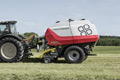 IMPRESS 155 V PROhttps://www.poettinger.at/de_at/Newsroom/Pressebild/3812Другие фотографии:: http://www.poettinger.at/presse